NOTE: This template details the sections that can be used in a manuscript. The section titles given are for empirical articles. Review papers and other article types have a more flexible structure. Remove this paragraph. Please remember to remove any names or identifications.TitleABSTRACTPlease include the simple abstract here. Single paragraph of 200 words maximum. Abstracts should provide a descriptive overview of the manuscript.Keywords: keyword 1; keyword 2; keyword 3 (List three to ten pertinent keywords specific to the article yet reasonably common within the subject discipline.)1. INTRODUCTIONThe introduction should briefly place the study in a broad context and highlight why it is important. It should define the purpose of the work and its significance. The current state of the research field should be carefully reviewed and key publications cited. Please highlight controversial and diverging hypotheses when necessary. Finally, briefly mention the main aim of the work and highlight the principal conclusions. As far as possible, please keep the introduction comprehensible to scientists outside your particular field of research. All the references mentioned in the text should be cited in the “Author-Date” format—e.g., (Baranwal and Munteanu [1921] 1955), (Berry and Smith 1999), (Cojocaru et al. 1999) or Driver et al. (2000). See the end of the document for further details on references..2. LITERATURE REVIEW or THEORY (IES). YOU MAY ALSO INDICATE THE NAME OF THE MAIN AREA (e.g. IPOs in Emerging Markets), CONSTRUCTS (Risk Preferences and Propensities in Financial Decision Makers), THEORIES (Agency Theory and Initial Public Offerings) REVISED IN THE PAPERThis section may be divided by subheadings. It should provide a concise and precise description of the most relevant results in literature, their interpretation, as well as the conclusions that can be drawn.3. METHODThis section should provide a good and precise description of the methods used to address the research problem, provide a brief description of the main methods used, including general research approach (systematic literature review, survey, qualitative methods, experiment, historical analysis, etc.) and the sample used; 4. DATA ANALYSIS AND RESULTSIn this section provide a general idea of the data analysis and procedures (if not included in the method section) and summarize the article's main findings. 5. IMPLICATIONS AND CONCLUSIONSPlease provide the main implications for research and for business or management practice. What are your main conclusions you may offer to the readers.5.1 Theoretical Implications:Implications for theory here,,,,,5.2 Managerial Implications:Implications for managers or managerial practice here,,,,5.3 ConclusionsMain conclusions, contributions and learnings here6. REFERENCESReferences must be arranged in alphabetical order of the first author in the Reference list and listed individually at the end of the manuscript using APA style.Aranceta-Bartrina, Javier. (1999a). Title of the cited article. Journal Title 6: 100–10. DOIAranceta-Bartrina, Javier. (1999b). Title of the chapter. In Book Title, 2nd ed. Edited by Editor 1 and Editor 2. Publication place: Publisher, vol. 3, pp. 54–96. DOIBaranwal, Ajay K., and Costea Munteanu. (1955). Book Title. Publication place: Publisher, pp. 154–96. First published 1921 (optional).Berry, Evan, and Amy M. Smith. (1999). Title of Thesis. Level of Thesis, Degree-Granting University, City, Country. Identification information (if available).Cojocaru, Ludmila, Dragos Constatin Sanda, and Eun Kyeong Yun. (1999). Title of Unpublished Work. Journal Title, phrase indicating stage of publication.Driver, John P., Steffen Röhrs, and Sean Meighoo. (2000). Title of Presentation. In Title of the Collected Work (if available). Paper presented at Name of the Conference, Location of Conference, Date of Conference. In text referencesOne author – (Last name, year of publication/presentation: Porter, 1980)Two authors – (Last name author 1 & Last name author 2, year of publication/presentation: Porter and Caves, 1977)Three or more authors (Last name author 1 et al., year of publication/presentation; Davis et al., 2018)INCLUSION OF OTHER ELEMENTSThis section details how to include subsections, figures, tables and schemes, and mathematical components.1.1 SubsectionAll sections may be divided by subheadings as suggested here.1.1.1. SubsubsectionBulleted lists look like this:First bullet;Second bullet;Third bullet.Numbered lists can be added as follows:First item;Second item;Third item.The text continues here.Figures, Tables and SchemesAll figures and tables should be cited in the main text as Figure 1, Table 1, etc.Figure 1. This is a figure that provides a simplified version of BALAS logo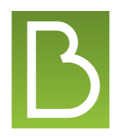 Table 1. This is a table. Tables should be placed in the main text near to the first time they are cited.1 Tables may have a footer.The text continues here (Figure 2 and Table 2).Formatting of Mathematical ComponentsThis is example 1 of an equation:the text following an equation need not be a new paragraph. Please punctuate equations as regular text.This is example 2 of an equation: 	In this case the text following the equation is a new paragraph.Theorem-type environments (including propositions, lemmas, corollaries etc.) can be formatted as follows:Theorem 1. Example text of a theorem. Theorems, propositions, lemmas, etc. should be numbered sequentially (i.e., Proposition 2 follows Theorem 1). Examples or Remarks use the same formatting, but should be numbered separately, so a document may contain Theorem 1, Remark 1 and Example 1.The text continues here. Proofs must be formatted as follows:Proof of Theorem 1. Text of the proof. Note that the phrase “of Theorem 1” is optional if it is clear which theorem is being referred to. Always finish a proof with the following symbol. □The text continues here.Title 1Title 2Title 3entry 1datadataentry 2datadata 1a = 1,(1)a = b + c + d + e + f + g + h + i + j + k + l + m + n + o + p + q + r + s + t + u + v + w + x + y + z.(2)